October 15, 2019TRISTATE HOUSEHOLD GOODS TARIFF CONFERENCE INCATTN CHARLIE MORRISP O BOX 6125LANCASTER PA  17607-6125RE:  Tariff Filings for – 50T IncreasesMr. Morris:On October 8, 2019, the 126th Revised Page 2, the 11th Revised Page 49, to Tristate Tariff Freight Pa. P.U.C. No. 50-T were filed for the Commission’s approval.  The filing was accepted for filing and docketed with the Public Utility Commission.These revised pages to Tristate Tariff Freight Pa. P.U.C. No. 50T have been accepted and approved for the following carriers:J H BENNETT MOVING & STORAGE, INC. - A-00108285 (R-2019-3013466)DURST TRUCKING, CO. - A-00106895 (R-2019- 3013465)B. F. FIELDS, INC. - A-00097902 (R-2019- 3013461)J G NAUGHTON, INC. - A-00122774 (R-2019- 3013467)RAPID TRANSIT, CO. - A-00015034 (R-2019- 3013463)The proposed changes shall be effective as per October 28, 2019.  These cases shall now be marked closed.  						Very truly yours,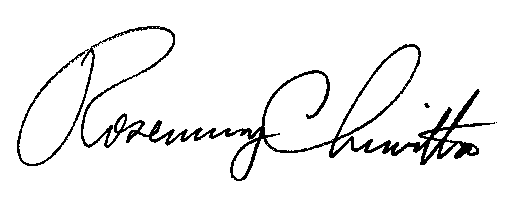 																			Rosemary Chiavetta						Secretary